Творчество детей2016-2017 учебный годВоспитатель: Румянцева Елена КонстантиновнатемаТворчествоДорожные знаки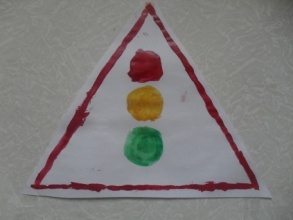 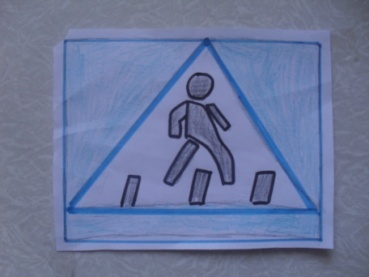 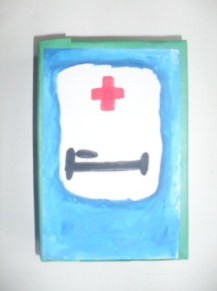 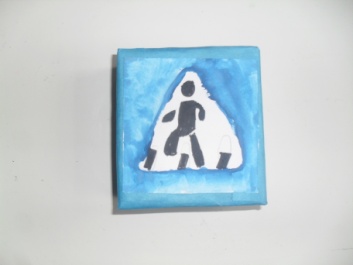 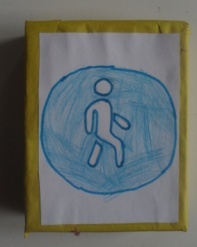 Дорожное движение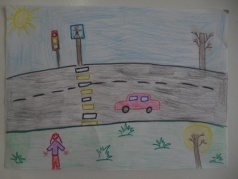 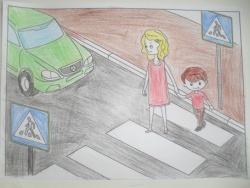 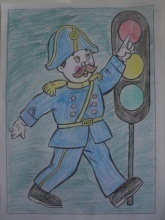 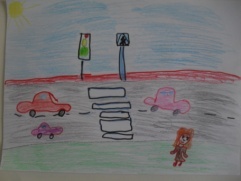 Читаем произведения  Е. Чарушина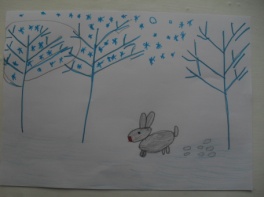 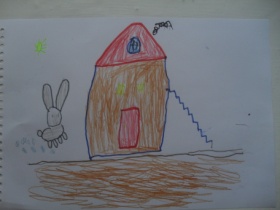 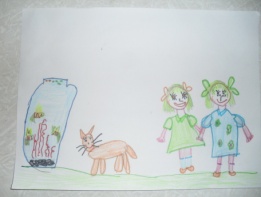 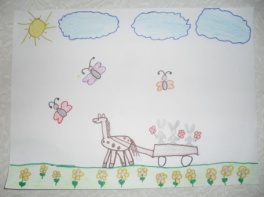 Портреты бабушек и дедушек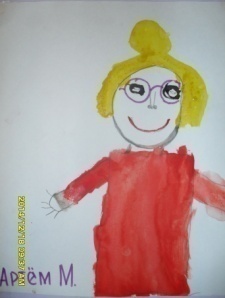 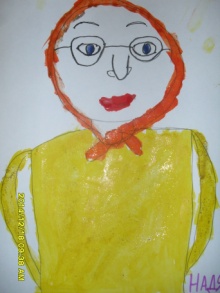 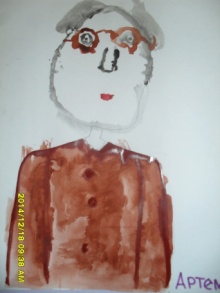 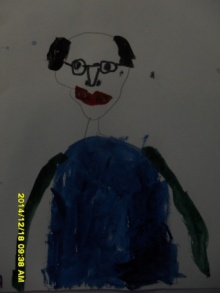 На дворе у бабушки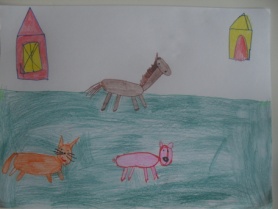 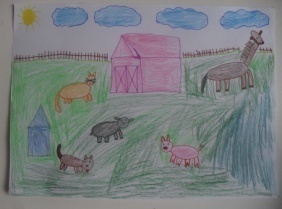 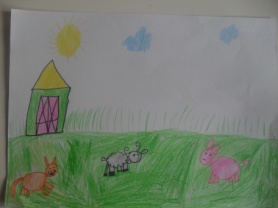 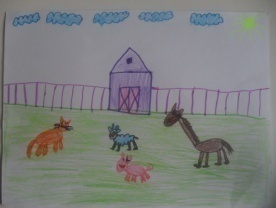 Натюрморт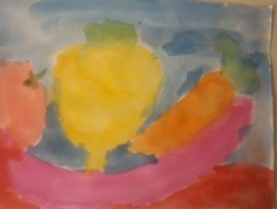 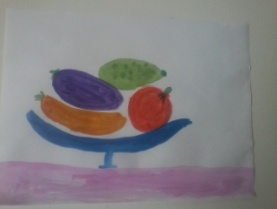 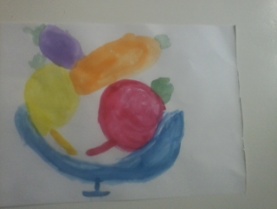 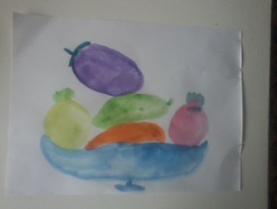 Читаем сказки  про Бабу -                     Ягу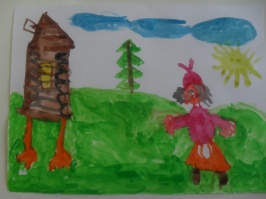 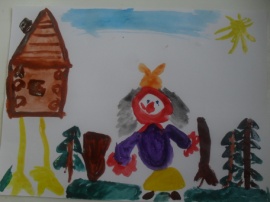 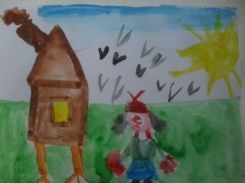 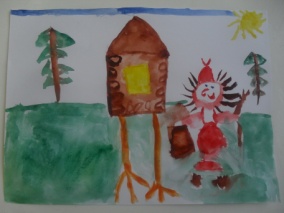 Зимушка – Зима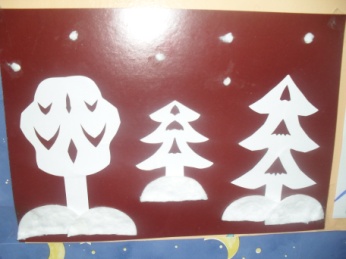 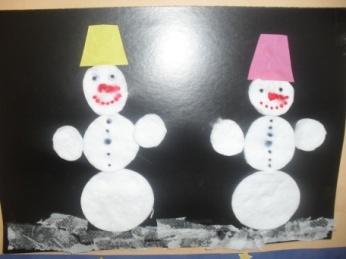 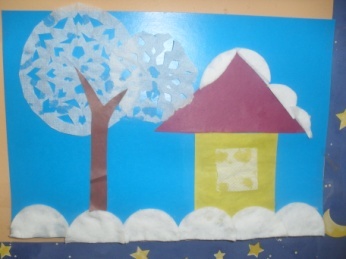 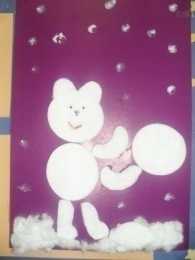 Моя любимая сказка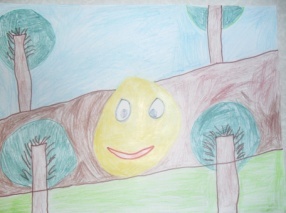 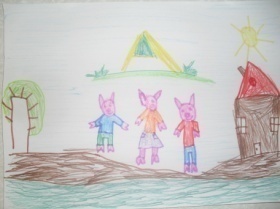 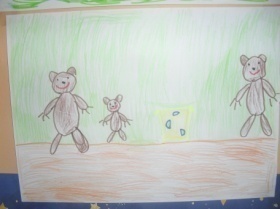 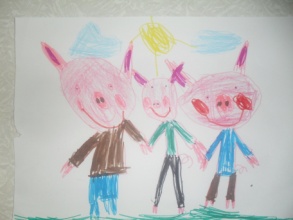 Коляда, коляда…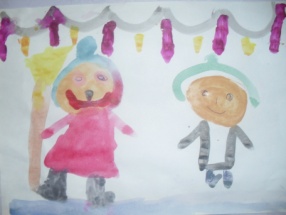 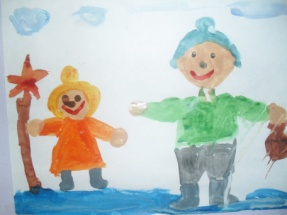 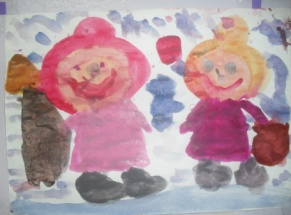 Наши пернатые друзья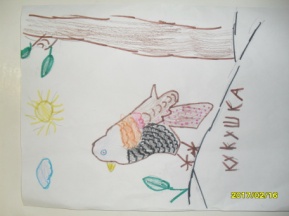 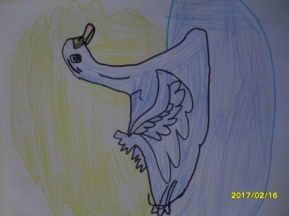 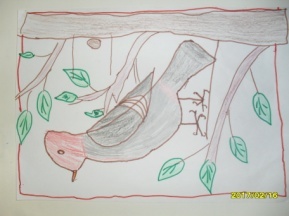 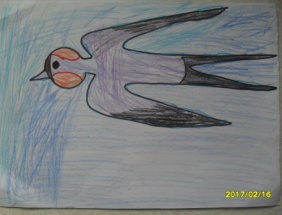 Народные росписи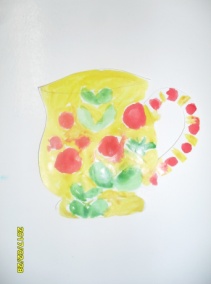 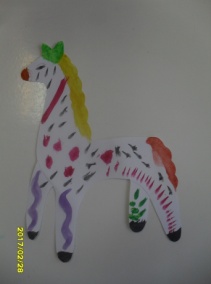 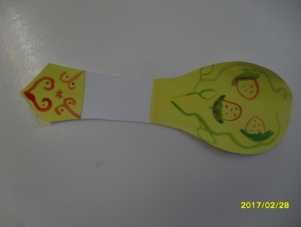 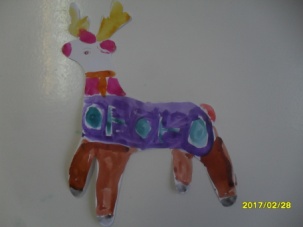 Мир глазами детей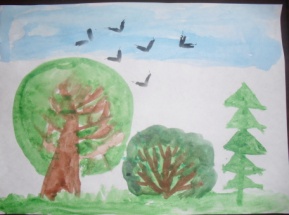 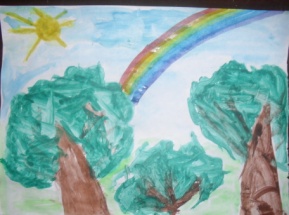 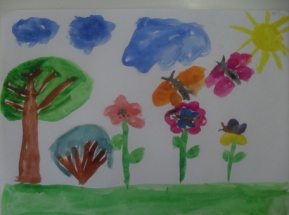 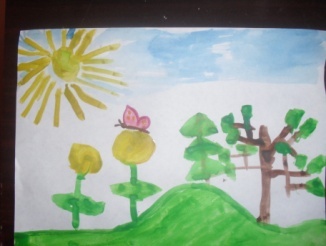 Морские обитатели(пластилин)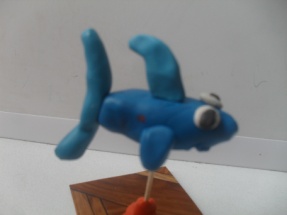 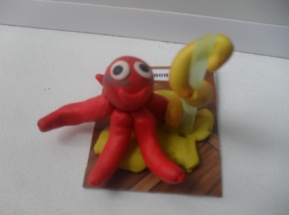 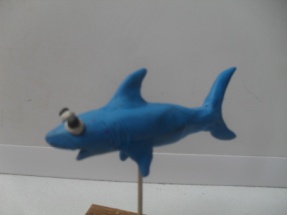 Морские обитатели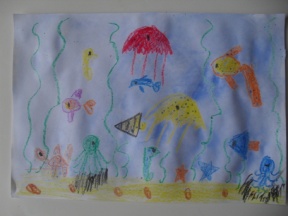 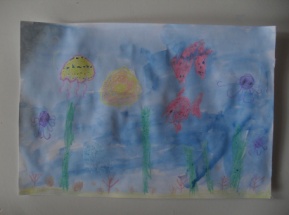 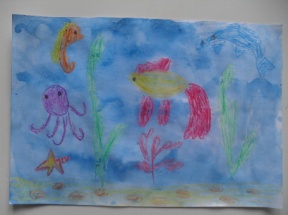 С мамой на прогулке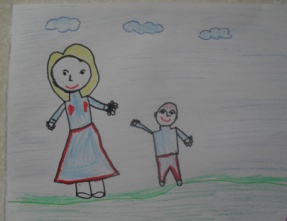 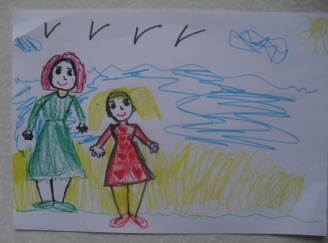 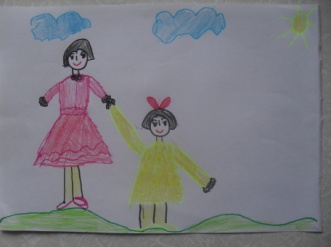 Зимний пейзаж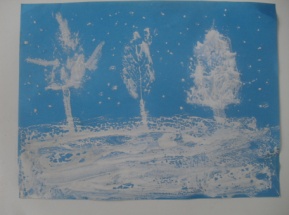 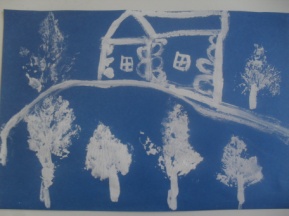 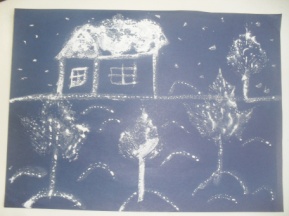 Парад Победы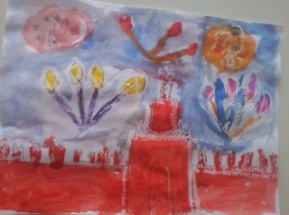 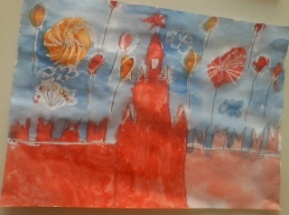 Многообразие вековых традиций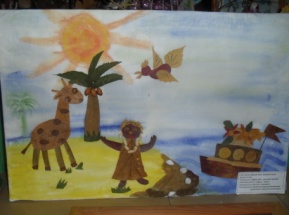 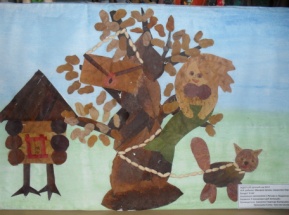 